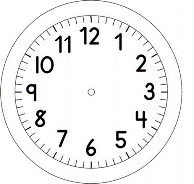 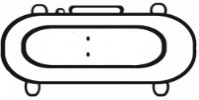 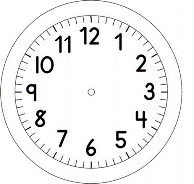 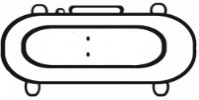 MATEMÁTICA – ON-LINECOMPLETE COM AS INFORMAÇÕES QUE FALTAM.                                                                                         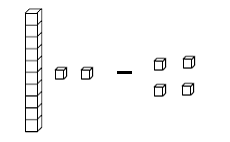 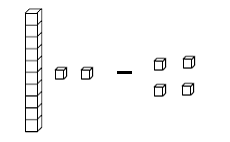                                                                                             TOTALPEÇA AJUDA DE UM ADULTO PARA RECORTAR O MATERIAL DOURADO QUE ESTÁ NA FOLHA ANEXA.A PROFESSORA DITARÁ UM NÚMERO E UTILIZANDO O MATERIAL DOURADO TODOS DEVERÃO PEGAR A QUANTIDADE CORRESPONDENTE AO NÚMERO. DEPOIS, PREENCHER OS QUADROS ABAIXO.a)b) c) d) e) 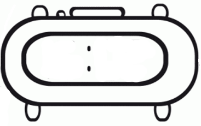 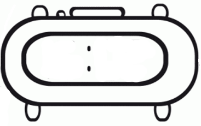 RECORTE AS BARRINHAS E AS UNIDADES.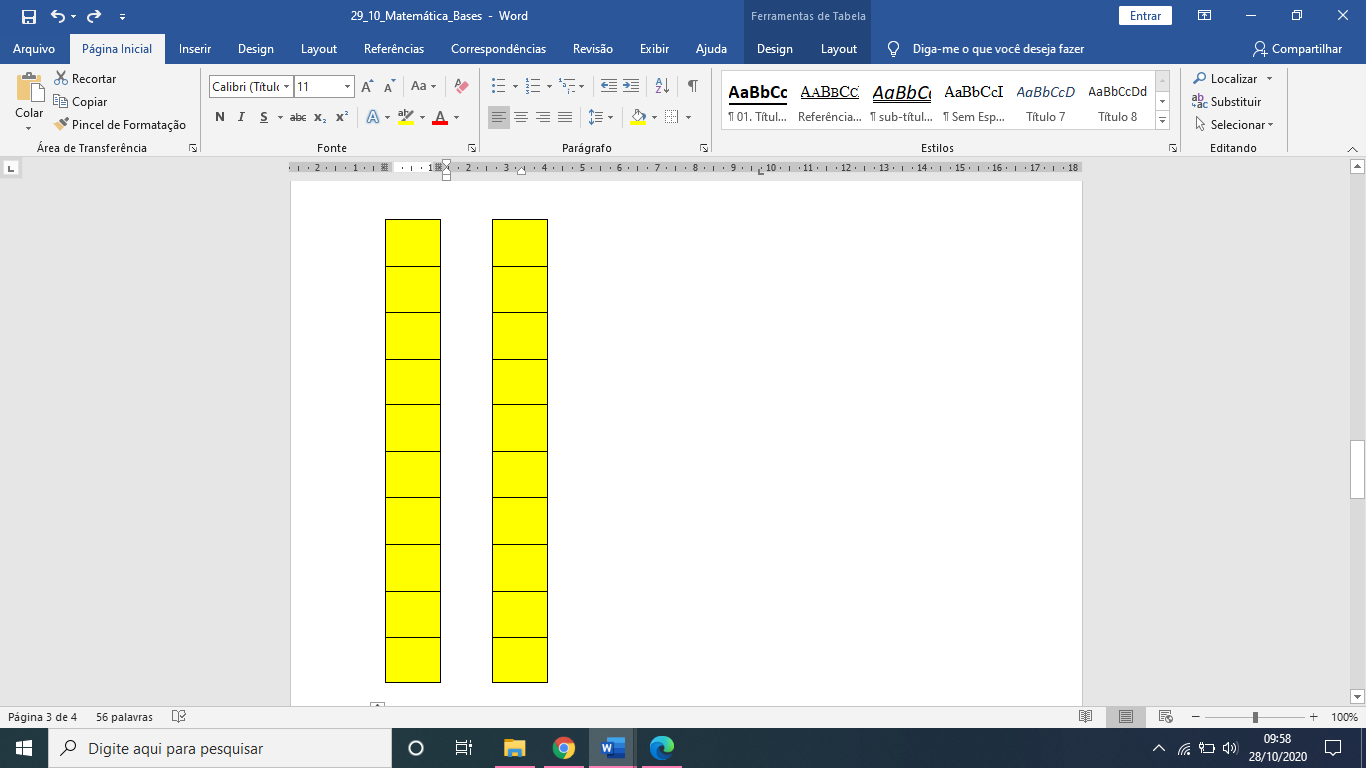 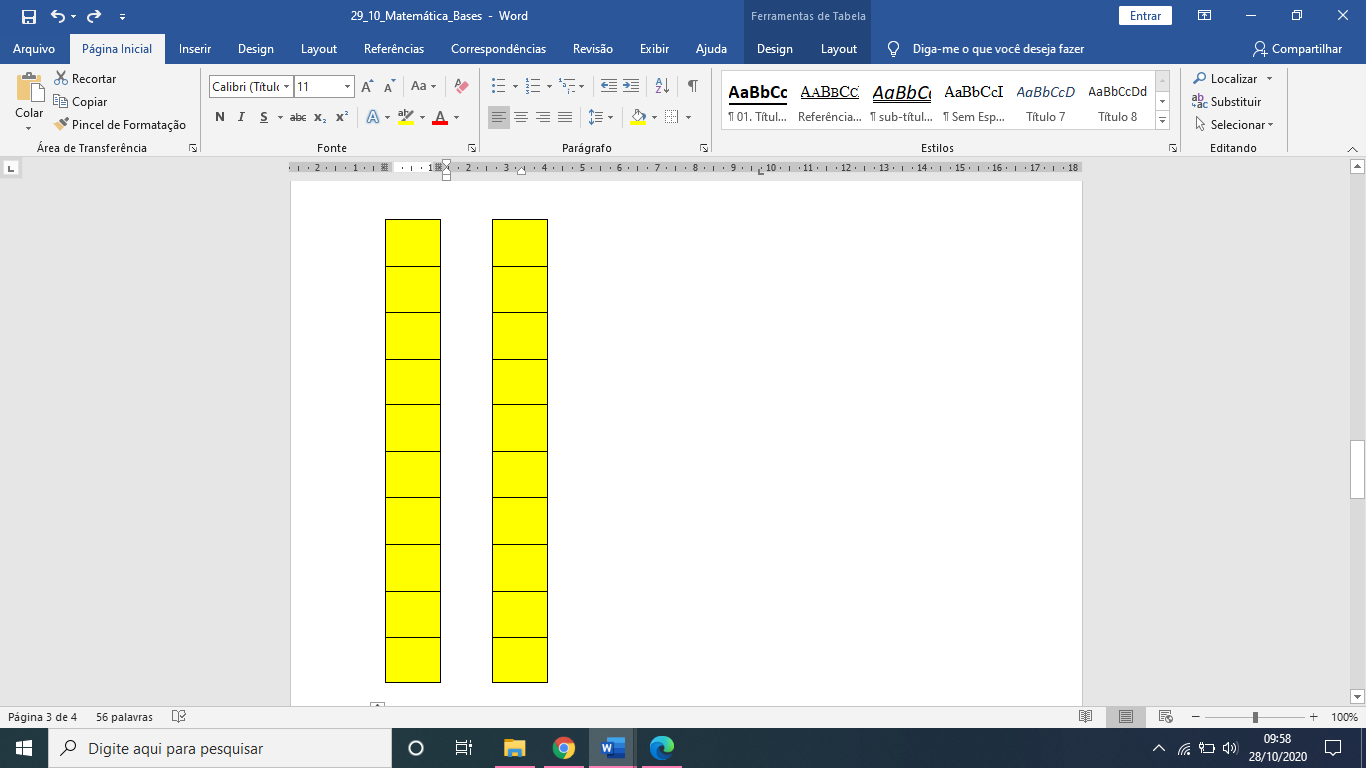 DEZENASUNIDADES21DEZENAUNIDADESDEZENASUNIDADESDEZENASUNIDADESDEZENASUNIDADESDEZENASUNIDADESDEZENASUNIDADESDEZENASUNIDADESDEZENASUNIDADES